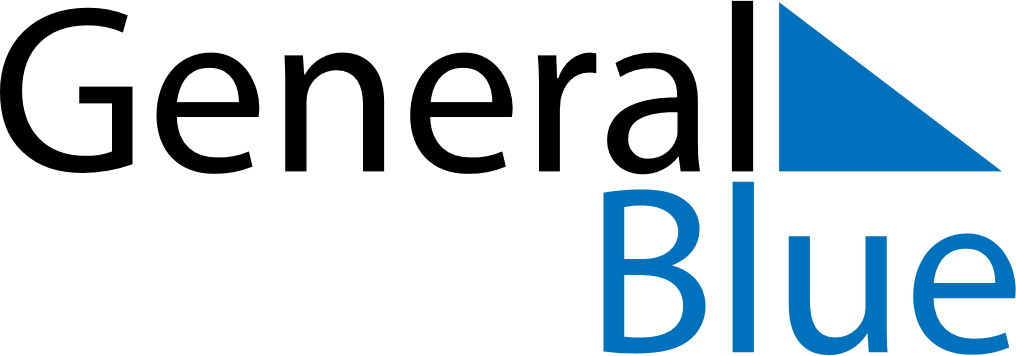 January 2025January 2025January 2025EthiopiaEthiopiaSundayMondayTuesdayWednesdayThursdayFridaySaturday1234567891011Christmas Day1213141516171819202122232425Epiphany262728293031